CHAPTER 197 ( SB 217 ) AN ACT relating to the Department of Fish and Wildlife Resources and declaring an emergency.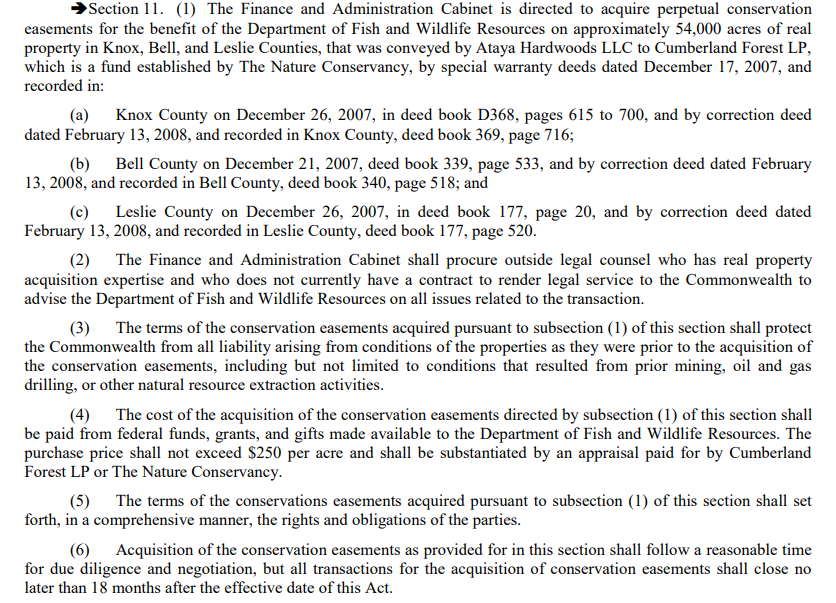 